Intro to Statistics Classwork/Homework						Name: _________________________More GraphsWarm-up: brainstorm types of graphs you commonly see in articles or summaries of real data.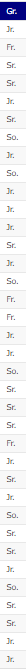 Homework Review: any questions?Definitions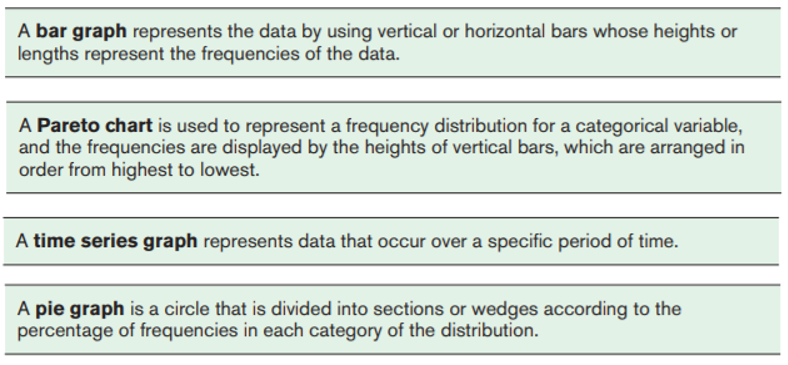 What type of data do you need for each type of graph?Below are some data about CSD Varsity Football from MaxPreps. 	Identify a type of graph you might use for each type of data.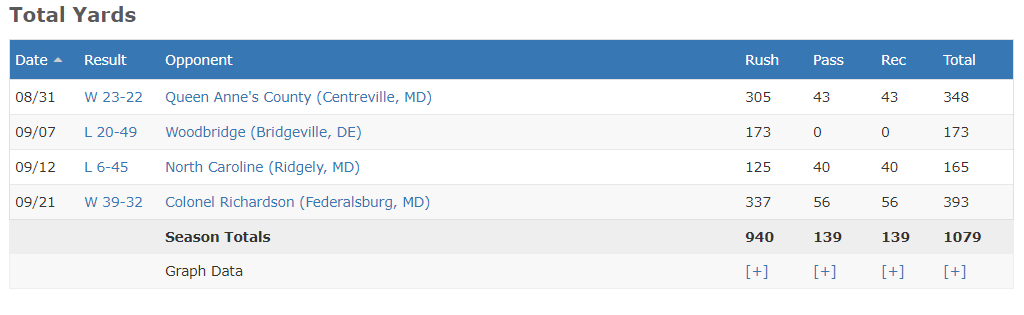 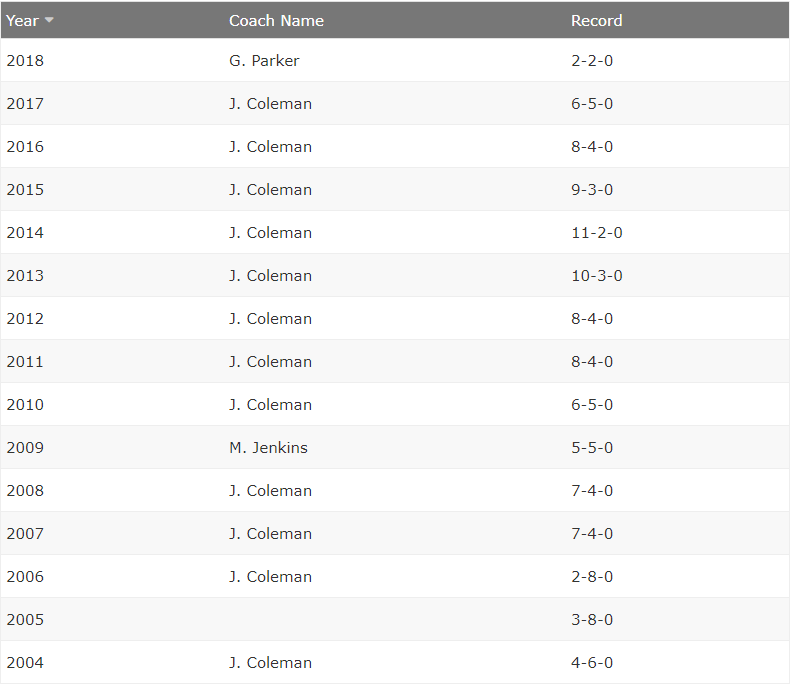 Below are the Dorchester County results for the 2016 presidential election, courtesy of elections.maryland.gov	Identify a type of graph you might use for these data.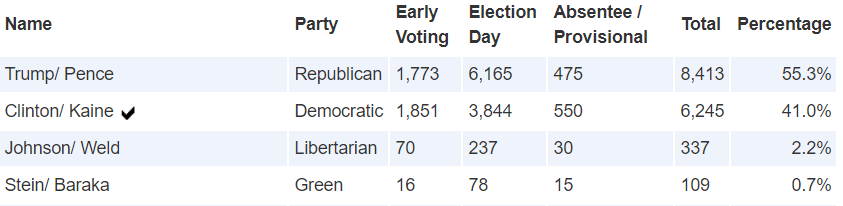 Let’s make a time series with some of these data:Now let’s make a bar graph:Classwork/homework: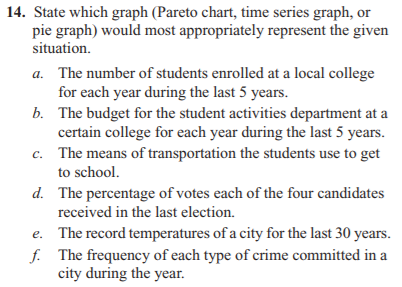 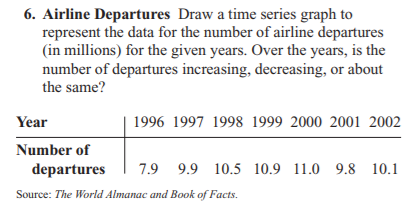 